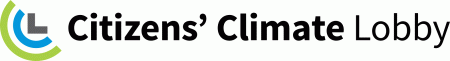 	Citizens’ Climate lobby is a non-profit, non-partisan, grassroots organization focused on federal passage of Carbon Fee and Dividend. Citizens’ Climate Lobby believes politicians don’t create political will, they respond to it. The Long Beach/South Bay chapter is one of 266 local chapters around the world. 	https://citizensclimatelobby.org	The Long Beach/South Bay chapter of Citizens’ Climate Lobby (CCL) is looking for two passionate students who want to work toward a solution for climate change and embrace their own political power. Responsibilities would include some combination of the following:Attending the monthly meeting and conference callPreparing a 15 minute Laser Talk briefing (Laser Talks are CCL fact sheets) for each monthly meetingSetting presentations and attending presentations to community groupsWriting letters to the Editor of local newspapersFinding potential tabling opportunities at local schools, fairs, or eventsCreating a Brochure for the Long Beach/South Bay chapterWorking with Congressional Liaisons to set up meetings and other communications with members of Congress and staffOrganizing a letter writing campaign from University StudentsWorking with chapter leader to organize social eventsPursuing community leader and business endorsements Identify social media promotion options for the Long Beach/South Bay chapter, and implement low maintenance options	Monthly meetings are on the first Saturday of every month. The meeting begins at 9:00 am for questions, new member orientation, and conversation. At 10:00 am, we listen to an organization wide conference call, with all other 266 chapters, for updates within CCL and a special guest speaker from the environmental field. Then at 11:00 am we work on our own chapter specific goals and actions. Contact:	Edric Guise, Chapter Leader	edric4ccl@gmail.com	(562) 858-4640